Государственное бюджетное общеобразовательное учреждение«Донецкая специальная школа-интернат № 28»Семинар-практикум для родителей«Развитие коммуникативной деятельности в домашних условиях»                                                                                                             Авторы:                                                                                                             Юрьева Ю.Н.                                                                                                             Баштанникова О.В.Тема. Развитие коммуникативной деятельности в домашних условиях.Цель. Расширение контакта между педагогами и родителями (законными представителями) и создание условий для оптимизации детско-родительских отношений через внедрение полученных знаний на семинаре-практикуме.Задачи:познакомить родителей (законных представителей) с особенностями развития речи обучающихся с системным недоразвитием речи;формировать педагогическую компетентность родителей (законных представителей) в вопросах гармонизации внутрисемейных отношений;познакомить с системой работы по развитию коммуникативной деятельностисредствами урочной и внеурочной деятельности;сформировать умение родителей (законных представителей) развивать речь обучающихся средствами речевых игр;активизировать родителей (законных представителей) с целью совместной деятельности.Объект: родители (законные представители) детей с умеренной умственной отсталостью, обучающихся в ГБОУ «Донецкая СШИ №28»Оборудование: силуэт ребенка, слова для игры «Портрет ребенка», сердца из бумаги, магнитная доска, памятки.Форма проведения: семинар-практикум.Продолжительность семинара: 50-60 минут.Количество участников: 15 человек.ПОДГОТОВИТЕЛЬНЫЙ ЭТАППЛАН СЕМИНАРА-ПРАКТИКУМАВступительная частьТеоретическая частьПрактическая часть:Учитель-дефектолог (Юрьева Ю.Н.)Учитель начальных классов (Баштанникова О.В.)ВСТУПИТЕЛЬНАЯ ЧАСТЬ(Звучит музыка, в зал проходят родители, рассаживаются на места с помощью жеребьёвки по цвету смайлика. Музыка микшируется, к родителям выходит учитель.) Учитель: Добрый день, уважаемые родители. Мы рады Вас видеть сегодня на семинаре-практикуме «Развитие коммуникативной деятельности в домашних условиях средствами урочной и внеурочной деятельности». Предлагаю познакомиться друг с другом поближе.Учитель проводит игру «Приветствие».Цель: Подготовить группу родителей к предстоящей совместной работе и создать соответствующую обстановку и настрой для работы на семинаре-практикуме.Учитель: Начнем сегодняшнюю встречу с того, что поприветствуем друг друга. Для этого мы сейчас встанем и поздороваемся (родители здороваются). Мы будем представляться сами, как вас зовут, как зовут вашего ребенка, и в нескольких словах опишите, какой он, что он любит или не любит. Какое у Вас настроение? Например, меня зовут Елена, я мама Степана из 3-Б класса. Он любит рисовать. Настроение продуктивное.Вот теперь мы с вами познакомились и готовы сотрудничать!ТЕОРЕТИЧЕСКАЯ ЧАСТЬУчитель-дефектолог: Успех обучения детей с умеренной умственной отсталостью в нашей школе, зависит от того, в какой мере учитель знает о психофизических возможностях каждого из них. Умеренная умственная отсталость характеризуется несформированностью, малой активностью всех психических процессов, что затрудняет ориентировку детей в окружающей среде. Память и мышление формируются очень медленно. Мышление конкретное. Им недоступно: своевременно пользоваться уже усвоенными действиями, обдумывать свои поступки и предполагать результат. Также у них наблюдается слабая концентрация внимания, не могут долго сосредоточиться на одном виде деятельности. У детей с умеренной умственной отсталостью могут наблюдаться все формы нарушений речи, они могут выполнить только простую речевую инструкцию в знакомой ситуации, начинают овладевать коммуникативными невербальными средствами (смотреть в глаза, улыбаться, протягивать руку и др.).  В активной речи появляются звукокомплексы и отдельные слова, фразовая речь.У детей появляются с задержкой специфические предметные действия, преобладают манипуляции с предметами, не учитывая свойства и функциональное назначение предметов. Кроме того, эти манипуляции перемежаются неадекватными действиями: ребенок стучит ложкой по столу, бросает машинку, облизывает или сосет игрушку и т. д. Нецеленаправленные и неадекватные действия, равнодушное отношение к результату своих действий – именно эти особенности отличают деятельность ребенка с умеренной умственной отсталостью.Своевременная профессиональная коррекционная работа способствует расширению способностей детей к их активной социализации во взрослой жизни.Учитель: Мы с Вами выделили особенности психических процессов развития у детей с умеренной умственной отсталостью. И предлагаю составить портрет нашего ребенка.Игра «ПОРТРЕТ РЕБЕНКА»Из предложенных формулировок, родители выбирают и составляют портрет умственно отсталого ребенка.Зная особенности в развитии ребенка с умственной отсталостью, и педагогу, и родителям легче спланировать коррекционную работу, взаимодействовать и достичь результативности исходя из индивидуальных возможностей каждого ребенка.ПРАКТИЧЕСКАЯ ЧАСТЬУчитель-дефектолог: Поговорим о развитии речи Ваших детей. Как достучаться до сердца ребенка, как помочь познать ему окружающий мир – РАЗВИТЬ РЕЧЬ! Согласитесь, легче это сделать в игре! Игра для ребенка – это и радость, и познание, и творчество. А совместная игра с родителями – это возможность сблизиться с ребенком, создать психологический комфорт в семье и научиться взаимодействовать с ним. Так, в начальной школе у обучающихся с умеренной умственной отсталостью ведущей деятельностью является ИГРА.Как в домашних условиях играть с ребенком так, чтобы игра приносила и пользу, и удовольствие от общения с ним? Существует множество игр, несложных упражнений по развитию речи у детей, которые легко использовать по дороге в школу, на прогулке, дома. Сейчас я вас научу играть со своими детьми.Первым этапом развития речи является её понимание. Необходимо быть уверенным в том, что ребенок понимает, о чём мы говорим и может выполнить инструкцию. На данном этапе мы используем ЖЕСТЫ. Благодаря жестам ребёнок может показать то, что ещё не может сказать. Так, при уточнении тематического предметного и глагольного словаря ребенка использую указательный жест, для того, чтобы показать называемый предмет и его действие. Сейчас я вам предлагаю посмотреть, как мы используем этот жест на уроке.(Демонстрация фрагмента урока).- Покажи кошечку, собачку, курочку, мышку, козочку (можно использовать предметные картинки, игрушки).- Покажи картинку, где кошечка лежит, лакает, играет.- Покажи картинку, где собака прыгает, грызет, лает.На уточнение и понимание слов-действий можно организовать игру «Изобрази животное» с использованием жеста описательного характера. Эти жесты передают характерные черты, присущие определённому субъекту, например, животному. Покажите:Зайчик — показать, как прыгает зайчик или изобразить «ушки». Кошка — показать, как умывается или изобразить «усы». Курочка — жест «клюёт». Лошадь — изобразить движение «скачем на лошадке»: руки сжаты в кулачки и подняты на уровень груди, подскоки. Медведь — показать, как мишка ходит. Птичка — жест «полетели». Собака — жест «лает»: большой палец противопоставлен остальным, несколько раз сомкнуть и разомкнуть пальцы. Коза — жест «рога», «забодаю».Многолетний опыт показывает, что жесты способствуют развитию основных языковых структур и тем самым поддерживают когнитивные предпосылки для овладения языком. Поэтому применение жестов положительно влияет на речь. Большинство детей прекращают применять жесты, если могут достаточно общаться с помощью устной речи.На втором этапе развития речи необходимо научить ребенка подражать звукам окружающей среды, повторять простые звуковые комплексы. Повторение простых звуков - является важным условием для появления первых слов у ребенка. Конечно любимая тема у всех детей - животные. Необходимо побуждать ребенка произносить как можно больше узнаваемых звукоподражаний животным. -Предлагаю вашему вниманию игру «Чей это голос?», которая поможет научить детей копировать голоса животных.    (презентация) https://docs.google.com/presentation/d/1LCJyedc508txfIy9-WJLlswK_IV88rY2/edit?usp=sharing&ouid=110886015837252543422&rtpof=true&sd=true-Уважаемые родители, на закрепление темы «Звукоподражание голосов животных», предлагаю Вам принять участие в игре «Гости».-Постройте «домик» из кубиков в виде загона.- Вот какой у нас дом получился замечательный – большой и красивый! Кто к нам сегодня в гости пришёл? ТУК-ТУК! Кто там? (показ картинки животного) МЯУ! Кто же это, догадался? Правильно, КОШКА. Заходи, кошка, к нам в гости. Давай поговорим с кошкой на ее кошачьем языке: МЯУ! -ТУК-ТУК! Кто-то ещё пожаловал к нам в гости… Игра продолжается со следующим персонажем и т.д.Подобную игру вы можете организовать дома, используя игрушки.Учитель: Для преодоления имеющихся у детей с умеренной умственной отсталостью нарушений необходимо проведение комплексной психокоррекционной работы. Одним из составляющих элементов такой работы является кинезиологическая коррекция.Кинезиология – наука о развитии головного мозга через движение. Кинезиологические упражнение – это комплекс движений, позволяющих активизировать межполушарное воздействие.РАБОТА В ГРУППАХУчитель: Предлагаю разделиться на группы и познакомиться ближе с данной методикой. У первой группы на столе лежат карточки «Кинезиологические пальчиковые игры».Пальчиковые игры можно использовать для развития мышц руки и развития межполушарного взаимодействия коры головного мозга ребенка.Перед игрой с ребёнком необходимо обсудить её содержание, сразу при этом отрабатывая необходимые жесты, комбинации пальцев, движения.В играх следует равным образом развивать тонкие движения пальцев обеих рук. Они тесно связанны с речевой функцией. При регулярном выполнении упражнений у наших детей отмечается: устойчивость внимания на протяжении всего занятия;интерес к сотрудничеству и выполнению предложенных заданий;повышение работоспособности на занятии;создание положительного эмоционального настроя.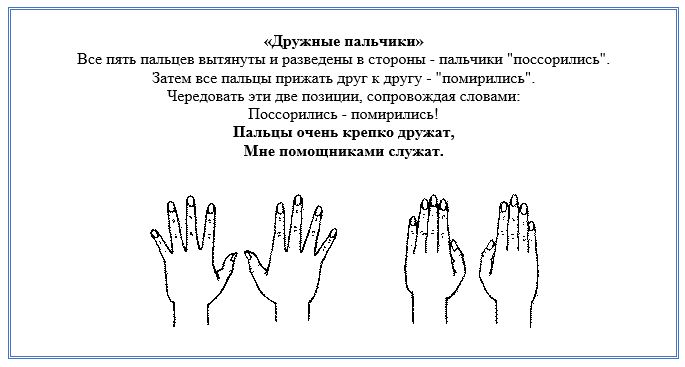 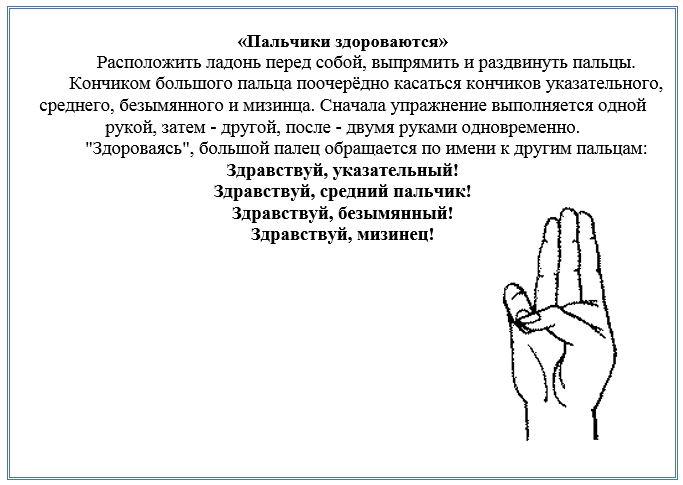 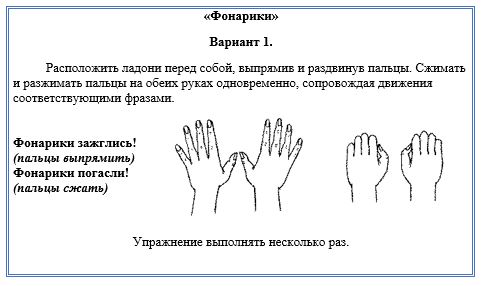 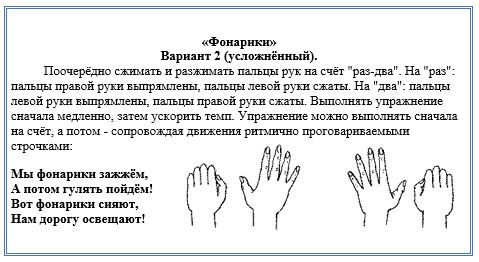 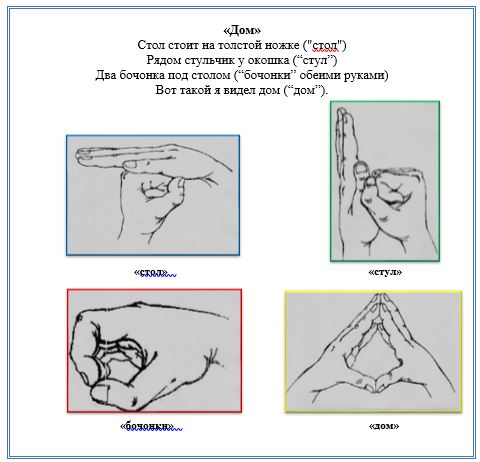 У второй группы на столе лежат карточки «Обводилки двумя руками» и карандаши.Задача: обвести предметы двумя руками одновременно (правый рисунок правой рукой, левый - левой рукой).Если не получается сразу двумя руками, то можно одну картинку обвести одной рукой, а вторую - другой (по очереди).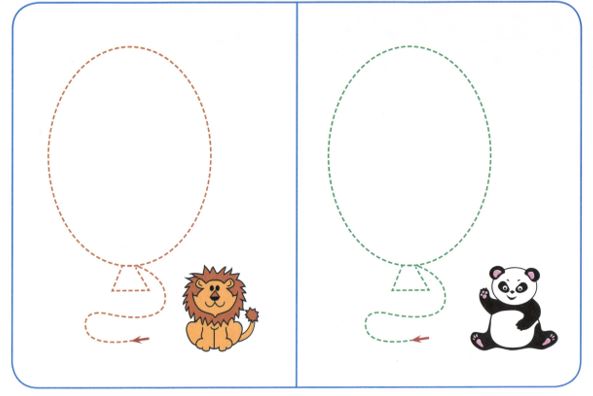 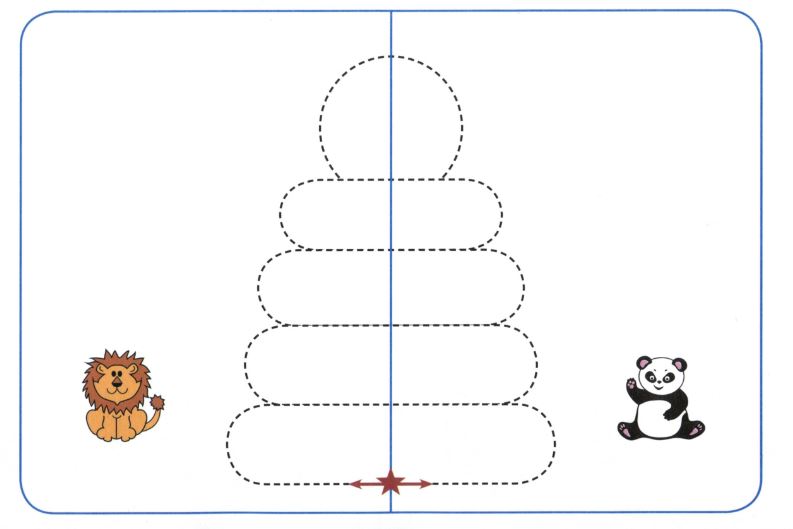 ЗАКЛЮЧИТЕЛЬНАЯ ЧАСТЬУчитель: Сегодня мы с Вами выделили основные особенности развития психических процессов.У Вас на столе лежат сердца из бумаги. Напишите на них свои впечатления о нашей встрече и прикрепите на портрет ребенка, который мы с Вами создали в начале мероприятия.Учитель-дефектолог: Мы желаем вам находить время для своих детей, даже если его не хватает. Пусть ваш дом обходят стороной трудности. Успехов вам в начинаниях. До свидания, до новых встреч!Список литературы:1. Зак Г.Г. Развитие коммуникативных умений у детей с умеренной и глубокой умственной отсталостью в процессе социально-бытовой деятельности // Специальное образование. 2010. № 1. С. 30-35.2. Корниенко, Н. В. Развитие устной речи у учащихся с умеренной, глубокой, тяжелой умственной отсталостью, тяжелыми и множественными нарушениями / Н. В. Корниенко, Е. П. Проскурякова, С. П.3. Певзнер М.С. Краткая клиническая характеристика глубоко умственно отсталых детей //Обучение и воспитание умственно отсталых детей. Опыт работы учреждений для глубоко умственно отсталых детей: Сб. статей. Под. ред. Г.М. Дульнева, М.И. Кузьмицкой. – М.: Изд-во АПН РСФСР, 1960. – с. 24-39.4. Стребелева, Е.А. Коррекционно – развивающее обучение детей в процессе дидактических игр. – М.: Владос. -, 2016.- С. 256.5. Худенко Е. Д.; Баряева Л. Б. Программа «Особый ребенок» разработанная в соответствии с Типовым учебным планом для детей с тяжелой умственной отсталостью (Минобрнауки РФ) для 0–4 классов, организующих обучение воспитанников на базе Детских домов-интернатов. Москва, АМНЦ «Развитие и коррекция»,2011. 6. Шипицына «Необучаемый ребенок в семье и обществе», Санкт-Петербург, «Речь», 2005г.УУОНОРМАНаглядное мышлениеКонкретное мышлениеИнструкции воспринимает частичноДействия по шаблонуВосприятие бедноеОпыт переносит с помощью/частичноКратковременная памятьСловарный запас ограничен бытомМоторика нарушенаНекритичныВнимание труднопривлекаемоеВнимание неустойчивое, быстроистощаемоеОтсутствует познавательный интересСравнивают по существенным признакамУстанавливают причинно-следственные связиВербальные инструкции понимают и выполняютСоставляют план действия и анализируютОпыт переносят в аналогичные заданияПамять долговременная, произвольнаяРаботоспособность достаточнаяСловарный запас достаточныйВ задании видят и исправляют ошибкиПознавательный интерес сформирован